Chemia kl7- 10.06.2020Temat: Powtórzenie wiadomości – woda i jej rola w przyrodzie (1 godz.lekcyjna)Link do lekcji: https://epodreczniki.pl/a/woda-i-jej-rola-w-przyrodzie/DAwb5tSIZZapoznaj się z linkiemObejrzyj tam filmy o uzdatnianiu i oczyszczaniu wody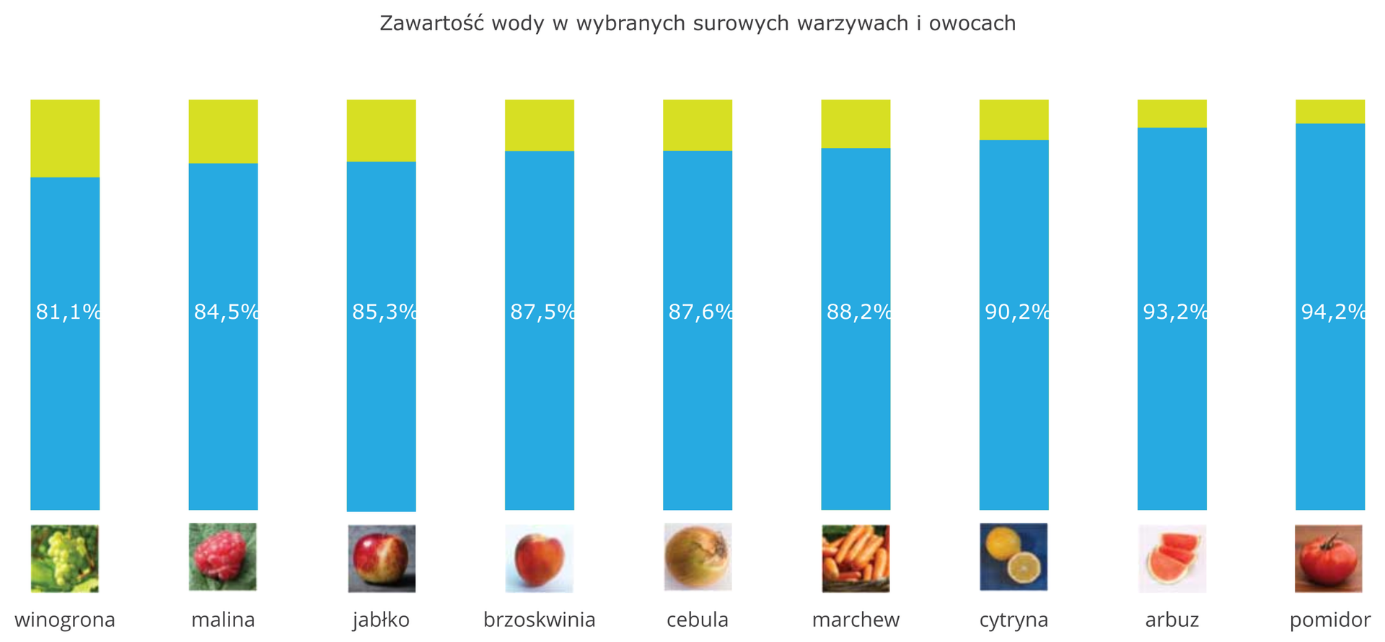 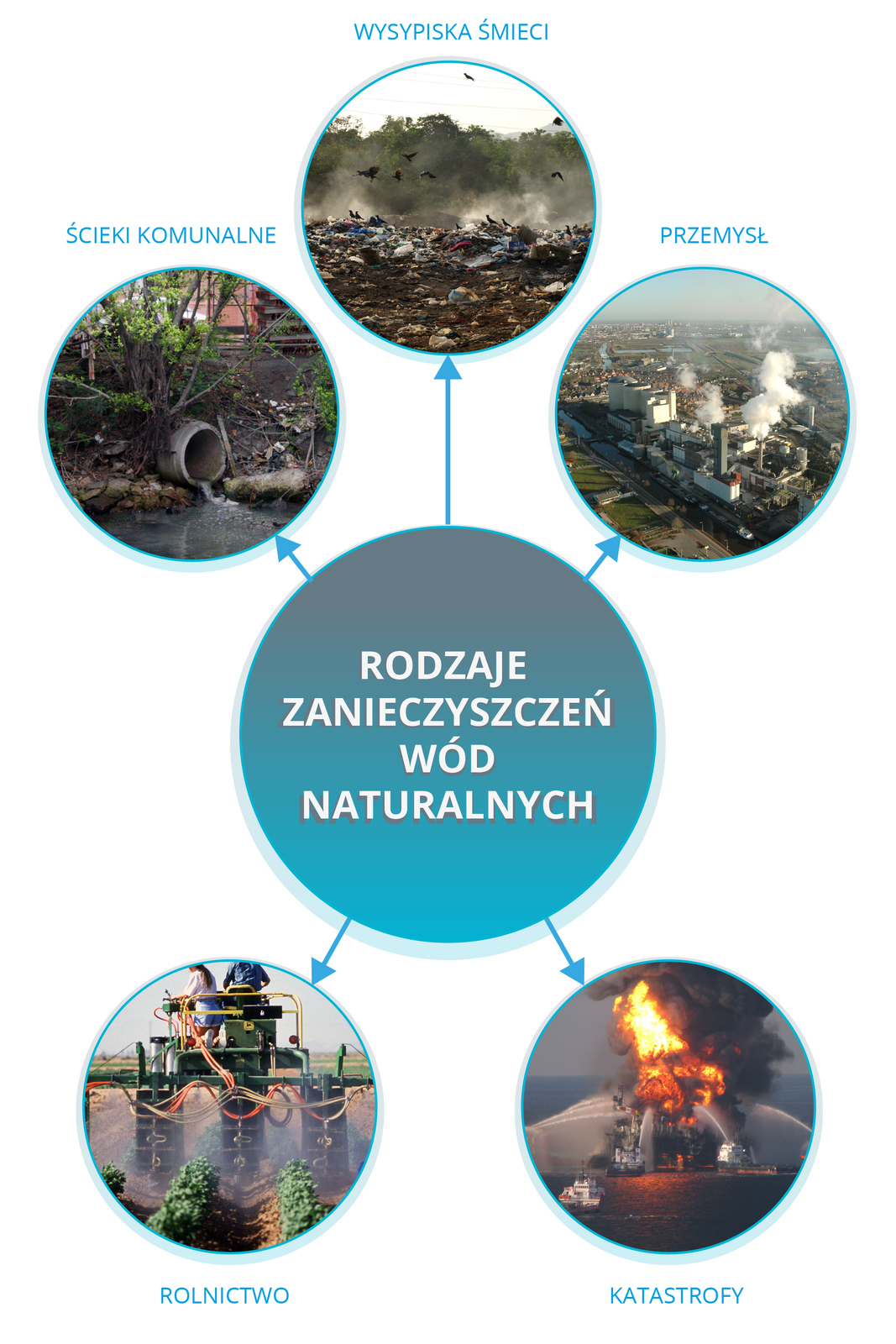 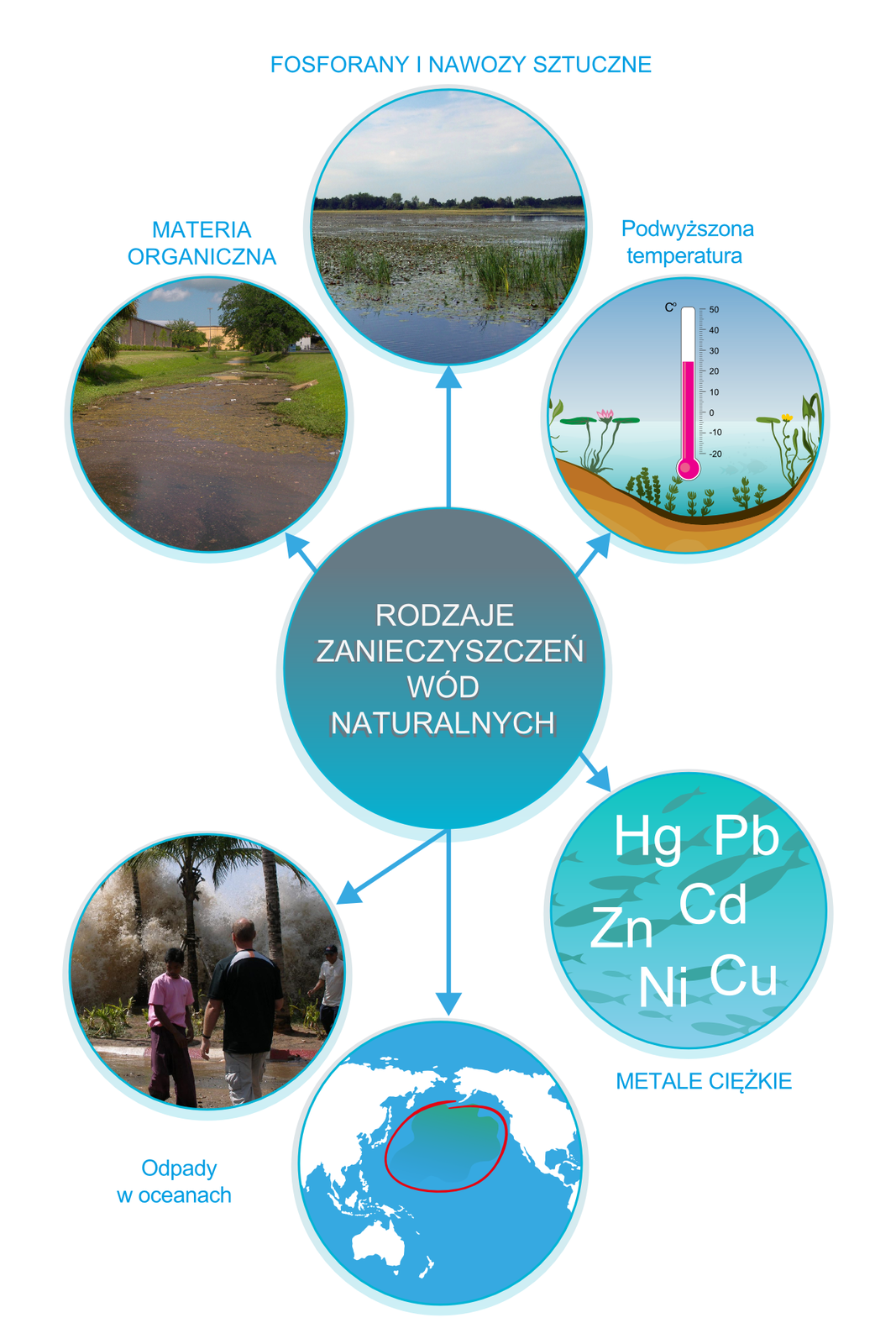 Zapisz temat w zeszycie, proszę nadrobić zaległości w zadaniach domowych z poprzednich zajęć. Wszystko zamieszczamy na Messengerze lub przesyłamy na mysia80r@wp.pl